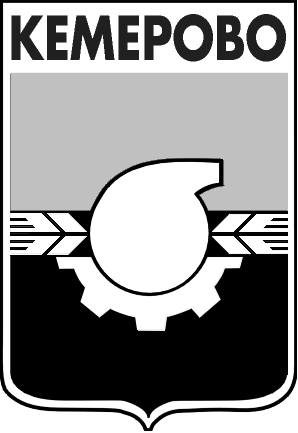 АДМИНИСТРАЦИЯ ГОРОДА КЕМЕРОВОПОСТАНОВЛЕНИЕот 16.01.2018  № 37Об условиях приватизации здания, расположенного по адресу: г. Кемерово, ул. Карболитовская, 6аВ соответствии с Федеральным законом от 21.12.2001 № 178-ФЗ 
«О приватизации государственного и муниципального имущества», положением «О порядке приватизации муниципального имущества города Кемерово», утвержденным решением Кемеровского городского Совета народных депутатов от 24.04.2015 № 403, Прогнозным планом приватизации муниципального имущества города Кемерово на 2018 год, утвержденным решением Кемеровского городского Совета народных депутатов от 24.11.2017 № 961. Признать утратившим силу постановление администрации города Кемерово от 01.06.2017 № 1434 «Об условиях приватизации здания, расположенного по адресу: г. Кемерово, ул. Карболитовская, 6а».2. Утвердить условия приватизации здания общей площадью  501,9 кв.м (кадастровый номер: 42:24:0501006:2780), расположенного по адресу:                          г. Кемерово, ул. Карболитовская, 6а.2.1. Установить способ приватизации – продажа муниципального имущества на аукционе.2.2. Установить форму подачи предложений о цене – открытая.2.3. Установить начальную цену здания в соответствии с отчетом об оценке рыночной стоимости в размере 7 147 751 (семь миллионов сто сорок семь тысяч семьсот пятьдесят один) рубль с учетом НДС.2.4. Продажа муниципального имущества осуществляется одновременно с земельным участком общей площадью 818,0 кв.м (кадастровый номер: 42:24:0501006:393) стоимостью 818 000 (восемьсот восемнадцать тысяч) рублей, НДС не облагается.3. Комитету по работе со средствами массовой информации администрации города Кемерово (Е.А.Дубкова) обеспечить официальное опубликование настоящего постановления.4. Контроль за исполнением данного постановления возложить 
на  председателя комитета по управлению муниципальным имуществом города Кемерово Н.Ю.Хаблюка.Глава города 						                                 И.В.Середюк